                                                    Курение и беременность Будущие родители мечтают, чтобы их малыш родился  умственно и физически здоровым,  вырос хорошим человеком и опорой стареющим родителям. Время, когда планируется и развивается беременность, специалисты рекомендуют, использовать для того чтобы пересмотреть свои повседневные привычки и подумать о здоровом образе жизни, исходя из интересов будущего ребёнка.Табакокурение – сформировавшийся тип поведения  среди мужчин  и среди  слабого пола. При постоянном курении формируется никотиновая зависимость и человек самостоятельно не в состоянии от неё избавиться. По данным статистики в нашей стране курит третья часть населения. Основной причиной возникновения табакокурения, специалисты называют, человеческую слабость, неспособность справиться собственными силами с проблемами и стрессами. Ни один курящий человек не задумывается, что же скрывается за дымом  сигареты?  Из 20 –ти выкуренных сигарет образуется 50 литров смеси ядовитых газов: никотин, синильная кислота, угарный газ, сероводород, аммиак и др. ядовитые  вещества. От ядовитых веществ,  страдают практически все органы и системы курящего человека,  от мгновенной смерти спасает только дробное поступление их в организм в течение дня. Никотин нарушает выработку гормонов, необходимых для развития беременности. У курящих женщин замедляется транспортировка оплодотворённой яйцеклетки по маточным трубам, что может привести к внематочной беременности, риску жизни беременной и вероятности бесплодия в дальнейшем. Причиной бесплодия в семье может быть и курение супруга, количество спермы у них  на 15% ниже  чем у некурящих. Период беременности у курящих женщин протекает сложнее, они чаще страдают ранним токсикозом, варикозным расширением вен, головокружением. При курении быстрее разрушается витамин С, что приводит к его дефициту, нарушению обмена веществ, снижению иммунитета, частым депрессиям. Из – за никотинового отравления у женщин увеличивается риск выкидыша, велика частота кровотечений, большой риск смертности детей. При активном или пассивном курении матери к малышу  проникают все токсические вещества, содержащиеся в табачном дыму, которые нарушают закладку многих органов и систем будущего человека. Поэтому,  у курильщиц женщин,  чаще рождаются дети с тяжёлыми врождёнными аномалиями  внутренних органов (порок сердца, дефект развития  носоглотки – заячья губа, волчья пасть, синдром Дауна, паховая грыжа, косоглазие). Курение матери при беременности приводит к патологии нервной и эндокринной системы,  нарушению кровоснабжения головного мозга малыша.   У курящей матери  дети страдают аутизмом на 40% чаще, чем у некурящей, умственное развитие таких детей ниже среднего. Курение и кормление грудью – две несовместимые вещи. При кормлении грудью, никотин, содержащийся  в грудном молоке и вдыхаемый табачный дым с вредными веществами будут продолжать оказывать пагубное воздействие на организм малыша.Следует помнить, курение наносит огромный вред  самому курильщику  и его  не родившимся  детям.  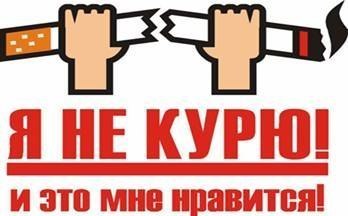 